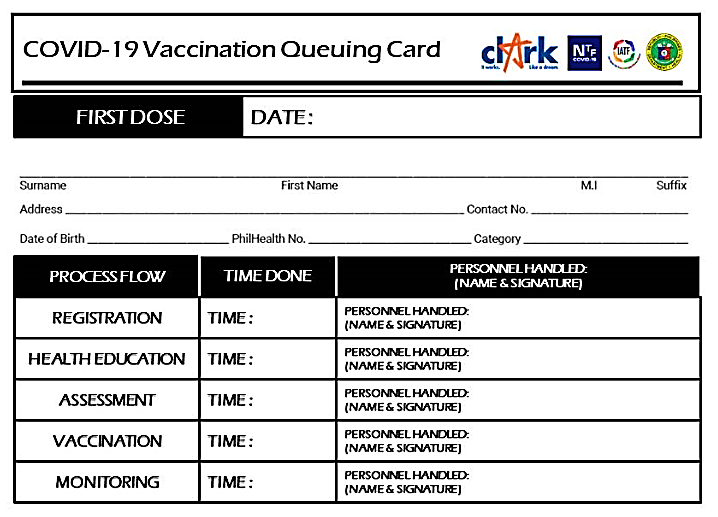 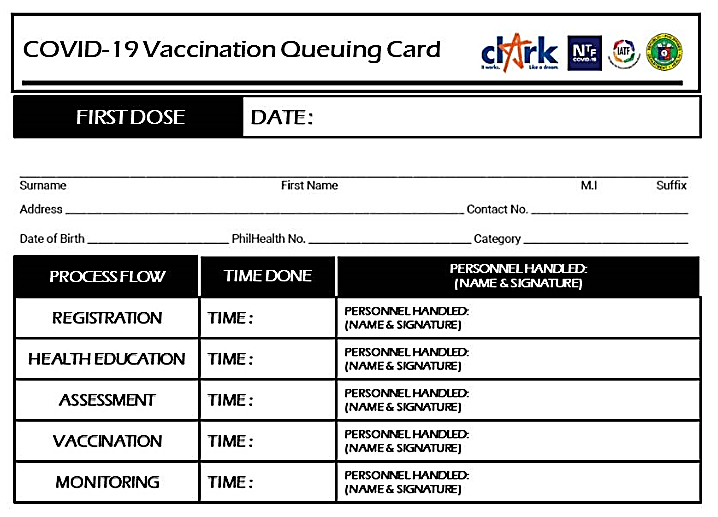 *** 1 Queuing Card per employee